Collections for last Sunday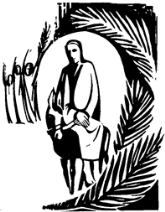 Grateful Thanks to all for your generous contributionsThe recent Coffee Evening held in Rhymney raised £120 for parish funds.The Sunday evening Tea at St John’s raised £100 for parish funds.Many thanks to those who continue to support these fund raising activities.Grateful thanks to Blaenau Gwent Borough Council for a grant of £300 for the development of Immaculate Conception Church and to Mr. Jim Driscoll for initiating the grant. PARISH NOTICESAll Saints church cleaning Wednesday after Stations of The Cross. Would you like to help clean the Church for Easter?SPECIAL COLLECTIONSTODAY    there will be a retiring Collection in Support of the World Youth Day Pilgrimage to Krakow.GOOD FRIDAY    there will be a special collection for the work of the Holy Land during the veneration of the Cross.EASTER OFFERING   On Easter Weekend, there will be only one collection. Easter Offering Envelopes are available at the back of the Church. Please give your Easter Offering generously to Fr. Edmund, our Parish Priest.WE WISH YOU ALL A FRUITFUL HOLY WEEK LEADING TO A HAPPY AND GLORIOUS EASTERPastoral Area of Immaculate Conception, TredegarAll Saints, Ebbw Vale and St John’s, RhymneyParish Priest: FR. EDMUND NEIZER Tel: 01495 717162The Presbytery, Scwrfa Road, Dukestown, Tredegar NP22 4ATwww.trevcatholics.co.uk            newsletter@trevcatholics.co.ukPalm Sunday   Year C		Mass book: page 184	20th March 2016Adoration of the Blessed SacramentSt John’s:			Monday	10:30am until 11:00am All Saints:		Daily	 from 10:30am until 6:00pm Sacrament of Reconciliation (Confession)St John’s:			Monday after Mass; Sunday 5:00pmImmaculate Conception:	Tuesday 6:30pm; Saturday 5:00pmAll Saints:		Wednesday & Saturday after MassStations of the Cross Immaculate Conception: 	Tuesday after MassAll Saints:		Wednesdays before Mass at 9:30amSt John’s:			Fridays at 10:00amVigil LampsImmaculate Conception 		Our Lady	Special Intention Veronica YandleImmaculate Conception 		Sacred Heart	Jonathan SingeltonAll Saints			Our Lady	Private Intention (lR)From the CATECHISM OF THE CATHOLIC CHURCHJesus' messianic entrance into Jerusalem “How will Jerusalem welcome her Messiah? Although Jesus had always refused popular attempts to make him king, he chooses the time and prepares the details for his messianic entry into the city of "his father David".  Acclaimed as son of David, as the one who brings salvation (Hosanna means "Save!" or "Give salvation!"), the "King of glory" enters his City "riding on an ass". Jesus conquers the Daughter of Zion, a figure of his Church, neither by ruse nor by violence, but by the humility that bears witness to the truth. And so the subjects of his kingdom on that day are children and God's poor, who acclaim him as had the angels when they announced him to the shepherds. Their acclamation, "Blessed be he who comes in the name of the Lord", is taken up by the Church in the "Sanctus" of the Eucharistic liturgy that introduces the memorial of the Lord's Passover.” “Jesus' entry into Jerusalem manifested the coming of the kingdom that the King-Messiah was going to accomplish by the Passover of his Death and Resurrection. It is with the celebration of that entry on Palm Sunday that the Church's liturgy solemnly opens Holy Week.” (CCC, 559-560)Gospel Reflection from a ParishionerHoly Gospel of Luke 9: 28 – 40This Sunday we begin the holiest of Christian weeks, and we carry palms in procession with the atmosphere charged with both expectations and contradiction, with joy and soberness. For most of us Holy Week unfolds like many other weeks; we still contend with work, school, preparing meals, doing laundry, cranky folks, the usual triumphs and setbacks. The readings for Palm Sunday invite us to make this an extraordinary week - a week that concentrates in a few days the ultimate meaning of our whole lives. We must slow down and make choices so that this week doesn't go by without our taking the time to enter into its meaning. The real pity of this Holy Week would be that we miss the opportunity to empty ourselves, take up our own cross, and follow Jesus through his death to new life.All Christian spirituality focuses on the crucified and risen Jesus. He is the way, the truth and the life. No one comes to the Father except through him. The cross is the symbol of what is at the core of Jesus’s person:            "The way we came to understand love was that he laid down his life for us; we, too, must lay down our lives for one another."The crucified Jesus proclaims that self-giving love is at the heart of being God and at the heart of being human.Please pray for the parishioners of our Pastoral Area, especially: the sick and housebound:Jeanette Badham, Elise Burgess, Denise Burrows, Yvonne Brown, Grant Caniff, Molly Cini, Jim Clarke, James Cullen, Maria Davies, Maria Death, Brian Garrett, John Godfrey, Michael Gough, Margaret Griffiths, Margaret Hancock, Sally Harris, Keyon Hughes, Peggy Hutton, Nicola James, Gary Jones, Celia Jones, Leslie Jones, Mandy Jones, Yvonne Jones, Steve Joyce, Nina Kokkali, Mabel Kelly, Maria Kerwin, Margaret Lawrence, Colin Lee,  Tom Markey, Eileen Michael, Louis Moorhead, Damian Morgan, Maureen Morgan, Mary Morris, Kieran Moseley, Mary Moseley, Des Murphy, Shirley Murphy, Adam Newbury, Brian Norman, Audrey Norris, Cathy O’Leary, Ruth Phillips, Bill Pritchard, Owen Pritchard, Christopher Rich, Eileen Richards, Paul Riley, Samuel Roach, Maureen Roberts, Norman Roberts, Ivor Rolfe, Paul Roper, Millie Sullivan, Mary Thomas, Alison Utting, Grant Walshe, Rachel Watkins, Neville Whitcombe, Joan Williams, Kathleen Williams, Pam Williams, Nora Worthington, Helen Yabsley, Veronica Yandle, Tony Zeraschi, Debra Richards, Chelsea, Daniel Morgan Bennett, Raymond Titley, Kitty Surtees, Tony Dallenegra, Bob Roberts.  those whose anniversary occurs at this time:Eddie O’Brien, Mary Jones, Alice Morris, Margaret White. Mary Boult, Albert John Carroll, Cecilia Margaret Cross, Oswald Graham Moses, Frances Maguire, Kathleen Smith, Mary Galliers, Mary Elizabeth Whitcombe. Ann Fishenden, Mary Andrena Price, Roger Sims. Sarah Ann Turner.Eternal RestWe pray for the repose of the Souls of PAT MARKEY whose Requiem Mass will take place at All Saints Church on Monday 21st March at 1:00pm & MARY ELIZABETH GRIFFITHS (BETTY) whose Funeral Service will take place at Immaculate Conception Church on Tuesday 22nd March at 1:30pm.
Our Prayers and sympathies go to their respective families.
May they Rest in Peace and Rise with Christ in Glory.ParishGift AidLooseLevyTotalAttendedImmaculate Conception£230.00£45.78£77.77£353.55??/??110All Saints£228.00£146.68£138.95£513.63120St. John’s£143.00£25.81£26.70£195.5137£1062.69267Vigil5:30pmImmaculate ConceptionMarie Davies, Margaret & Vallire Matthews; Mary Boult RIPPalm Sunday9:00amImmaculate ConceptionMargaret Driscoll RIPPalm Sunday10:30amAll SaintsLionel LewisJames McCarthy RIPIn Thanksgiving(SA)Palm Sunday5:30pmSt John’sGwyn & Mary Morgan RIPMonday 21st10:00amSt John’sCharles Sheehy RIPMonday 21st1:00pmAll SaintsRequiem of Pat MarkeyTuesday 22nd1:30pmImmaculate ConceptionFuneral Service of Mary Elizabeth Griffiths (Betty)Tuesday 22nd7:00pmImmaculate ConceptionBetty Austin- Prys RIP; Bert Carroll RIPWednesday 23rd9:30amAll SaintsStations of the CrossHoly Thursday10:00amAll Saints schoolSpecial IntentionHoly Thursday7:00pmImmaculate ConceptionMass of the Last SupperGood Friday10:00amImmaculate ConceptionStations of the CrossGood Friday3:00pmAll SaintsPassion of the LordHoly Saturday3:00pmAll SaintsBlessing of Easter FoodEaster Vigil7:00pmSt John’sPro populoEaster Sunday9:30amImmaculate ConceptionDarren Thomas B’dayPeggy Richardson B’dayEaster Sunday11:00amAll Saints William and Mary Benger RIPStephen and Irene Hayes